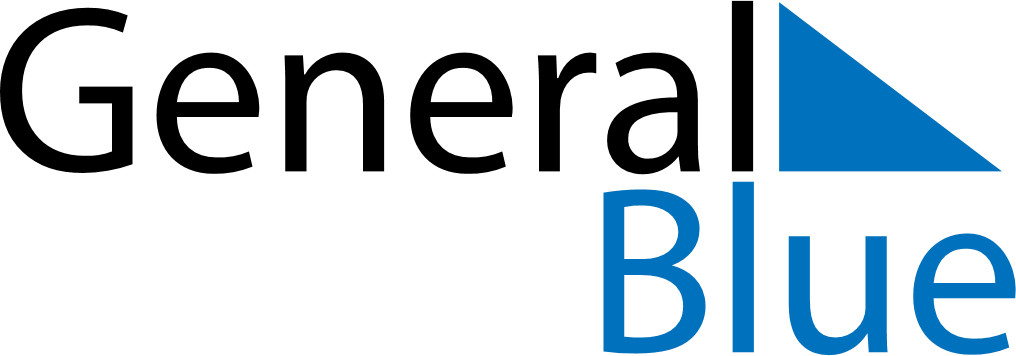 March 2027March 2027March 2027March 2027South KoreaSouth KoreaSouth KoreaSundayMondayTuesdayWednesdayThursdayFridayFridaySaturday1234556Independence Movement Day78910111212131415161718191920212223242526262728293031